Parcours scolaire
2012-2020			Ecoles enfantine et primaire à Ardon2020-2023		Cycle d’orientation Derborence à ContheyExpériences professionnelles2023	Stage de gestionnaire du commerce de détail, 3 jours	Parfumerie Sun Store au Forum des Alpes de Conthey2022	Stage de gestionnaire du commerce de détail, 2 jours	King Jouets à ContheyAccueil de la clientèleDéballage et vérification des livraisonsMise en rayons des marchandises2023	Stage d’assistante dentaire, 2 jours	Clinique dentaire à ContheyLanguesFrançais 	langue maternelleAllemand	connaissances scolaires de baseAnglais	connaissances scolaires de baseLoisirsCours de chant, musique, danse hip hopSorties avec la famille, voyages RéférencesM. Alban Richard, titulaire de classe au CO	078 789 56 45M. Séverine Maire, conseillère en orientation au CO	027 999 88 77Ludivine Lelong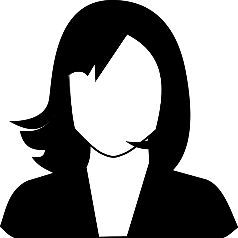 Rue des Anciens Faubourgs1963 VétrozTél. 079 888 88 88Tél. mère 078 777 77 77ludivine.lelong@icloud.comNée le 15 octobre 2007Dynamisme – Bon contact Précision - Organisation